РЕШЕНИЕ                                                                                            КАРАРот «24» ноября 2022 года							№33	В соответствии с Федеральными законами от 6 октября 2003 года №131-ФЗ «Об общих принципах организации местного самоуправления в Российской Федерации», от 21 июля 2005 года № 97-ФЗ «О государственной регистрации уставов муниципальных образований», Законом Республики Татарстан от 28 июля 2004 №45-ЗРТ «О местном самоуправлении в Республике Татарстан», Уставом муниципального образования Ядыгерьское сельское поселение Кукморского муниципального района Республики Татарстан, в целях приведения положений Устава муниципального образования Ядыгерьское сельское поселение Кукморского муниципального района Республики Татарстан в соответствие с действующим законодательством, Совет Ядыгерьского сельского поселения решил:	 1. Одобрить проект решения Совета Ядыгерьского сельского поселения «О внесении изменений в Устав муниципального образования Ядыгерьское сельское поселение Кукморского муниципального района Республики Татарстан» (Приложение №1).	2. Провести публичные слушания по проекту решения Совета Ядыгерьского сельского поселения «О внесении изменений в Устав муниципального образования Ядыгерьское сельское поселение Кукморского муниципального района Республики Татарстан», в соответствии с  решением Совета  Ядыгерьского сельского поселения от 28.01.2020 г. №3 «Об утверждении Положения о порядке   организации   и   проведения публичных слушаний ( общественных обсуждений) в муниципальном образовании Ядыгерьское сельское поселение Кукморского муниципального района Республики Татарстан».3. Утвердить порядок учета предложений граждан по проекту решения Совета Ядыгерьского сельского поселения «О внесении изменений в Устав муниципального образования Ядыгерьское сельское поселение Кукморского муниципального района Республики Татарстан» и участия граждан в его обсуждении (Приложение № 2).  4. Образовать рабочую группу по учету, обобщению и рассмотрению поступающих предложений по проекту изменений в Устав муниципального образования Ядыгерьское сельское поселение Кукморского муниципального района Республики Татарстан в следующем составе:Файзуллин Айдар Назипович - председатель комиссии;Аминов Илгиз Гусманович - член комиссии;       Леонтьев Алексей Иванович - член комиссии.          5. Определить:5.1. Дату проведения публичных слушаний –  15.12. 2022 года.5.2. Время проведения публичных слушаний – 18.00 часов.5.3. Место проведения – – здание Ядыгерьского сельского дома культуры, по адресу: РТ, Кукморский район, с.Ядыгерь, ул.Ленина, д.21а.6. Рабочей группе доработать проект решения с учетом предложений, поступивших на публичных слушаниях и внести на рассмотрение заседания Совета Ядыгерьское сельского поселения Кукморского муниципального района.       7. Обнародовать настоящее решение на информационных стендах  и путем размещения на официальном сайте Кукморского муниципального района в сети Интернет по адресу http://kukmor.tatar.ru.Глава    Ядыгерьскогосельского поселения:	А.Н.ФайзуллинПриложение № 1 к решению Совета Ядыгерьского сельского поселения от 24.11.2022г. №33РЕШЕНИЕВ соответствии с Федеральными законами от 6 октября 2003 года №131-ФЗ «Об общих принципах организации местного самоуправления в Российской Федерации», от 21 июля 2005 года № 97-ФЗ «О государственной регистрации уставов муниципальных образований», Законом Республики Татарстан от 28 июля 2004 года №45-ЗРТ «О местном самоуправлении в Республике Татарстан», Уставом муниципального образования Ядыгерьскоесельское поселение Кукморского муниципального района Республики Татарстан, в целях приведения положений Устава муниципального образования в соответствие с действующим законодательством, Совет Ядыгерьского сельского поселения решил:1.Внести в статью 19 Устава муниципального образования Ядыгерьское сельское поселение Кукморского муниципального района Республики Татарстан следующие изменения:а) часть 5 изложить в следующей редакции:«5. Информация о проведении публичных слушаний с указанием времени и места их проведения, а также проект муниципального нормативного правового акта, выносимого на публичные слушания, не позднее чем за 7 календарных дней до дня проведения публичных слушаний подлежат опубликованию (обнародованию) на Официальном портале правовой информации Республики Татарстан, в том числе размещению на официальном сайте Кукморского муниципального района, а также размещению в федеральной государственной информационной системе «Единый портал государственных и муниципальных услуг (функций)»;б) часть 6 изложить в следующей редакции:«6. Со дня опубликования (обнародования) информации о проведении публичных слушаний и проекта муниципального нормативного правового акта жители поселения вправе направлять Главе поселения предложения и замечания по вопросу или проекту муниципального нормативного правового акта, вынесенных на публичные слушания, в том числе посредством федеральной государственной информационной системы «Единый портал государственных и муниципальных услуг (функций)».Направление замечаний и предложений заканчивается не позднее чем за 2 рабочих дней до дня проведения публичных слушаний.Глава поселения организует обобщение поступающих предложений и замечаний и доведение их до участников публичных слушаний»;в) часть 9 изложить в следующей редакции:«9. Результаты публичных слушаний должны быть опубликованы (обнародованы) на Официальном портале правовой информации Республики Татарстан, в том числе размещены на официальном сайте Кукморского муниципального района и в федеральной государственной информационной системе «Единый портал государственных и муниципальных услуг (функций)» не позднее чем через 5 календарных дней со дня проведения публичных слушаний»;г) часть 10 изложить в следующей редакции:«10. Порядок организации и проведения публичных слушаний определяется Положением о порядке организации и проведения публичных слушаний (общественных обсуждений), утверждаемым Советом поселения».	2. Настоящее решение вступает в силу со дня официального обнародования после его государственной регистрации, если иные сроки вступления в силу не предусмотрены законодательством.3. После государственной регистрации обнародовать настоящее решение путем размещения на официальном портале правовой информации Республики Татарстан по веб-адресу: http://pravo.tatarstan.ru, официальном сайте Кукморского муниципального района в информационно-телекоммуни-кационной сети Интернет по веб-адресу: http://kukmor.tatarstan.ru, информационных стендах Ядыгерьского сельского поселения.	Глава поселения:                                                           А.Н.Файзуллин						Приложение №2    к решению                             Совета Ядыгерьского сельскогопоселения от 24.11.2022г. №33Порядок учета предложений граждан к проекту решения Совета Ядыгерьского сельского поселения «О внесении изменений в Устав муниципального образования Ядыгерьское сельское поселение Кукморского муниципального района Республики Татарстан»1. Предложения к проекту решения «О внесении изменений в Устав муниципального образования Ядыгерьское сельского поселения Кукморского муниципального района Республики Татарстан»» вносятся в Совет Ядыгерьского сельского поселения по адресу: РТ, Кукморский район, с.Ядыгерь, ул. Ленина, д.21а, или по факсу (84364) 35-5-88 в письменной форме в виде таблицы поправок согласно прилагаемому образцу:Предложения принимаются в рабочие дни с 8 часов 00 минут до 16 часов в течение одного месяца со дня обнародования решения.2. Заявки на участие в публичных слушаниях с правом выступления подаются лично или по почте по адресу: РТ, Кукморский район, с.Ядыгерь, ул. Ленина, д.21а (с пометкой на конверте "обсуждение Устава" или "публичные слушания"), а также по факсу (84364) 35-5-88Заявки принимаются в рабочие дни с 8 часов 00 минут до 16 часов не позднее чем за 7 дней до даты проведения публичных слушаний.3. Предложения граждан регистрируются секретарем исполнительного комитета Ядыгерьского сельского поселения и передаются для рассмотрения заместителю главы Ядыгерьского сельского поселения Кукморского муниципального района. Глава     Ядыгерьскогосельского поселения:	А.Н.ФайзуллинРЕСПУБЛИКА   ТАТАРСТАНКУКМОРСКИЙ МУНИЦИПАЛЬНЫЙ РАЙОНСОВЕТ ЯДЫГЕРЬСКОГО СЕЛЬСКОГО ПОСЕЛЕНИЯ422124, РТ, Кукморский район,с. Ядыгерь, ул.Ленина д.28а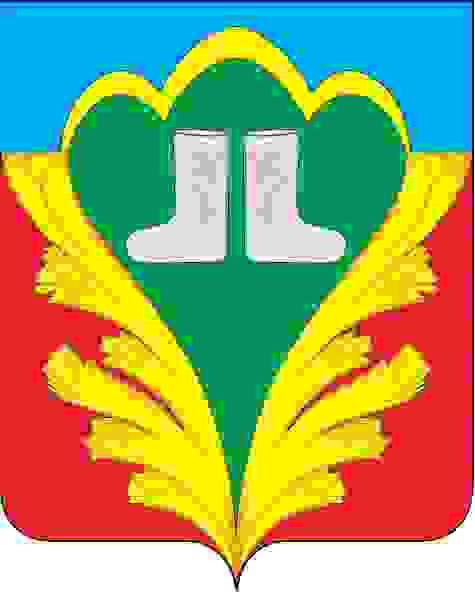 ТАТАРСТАН РЕСПУБЛИКАСЫКУКМАРА МУНИЦИПАЛЬ РАЙОНЫЯДЕГӘР АВЫЛҖИРЛЕГЕ СОВЕТЫ422124, РТ, Кукмара районы,Ядегәр авылы, Ленин урамы, 28а йорттел.: (8 84364) 35-5-88, факс (8 84364) 35-5-88; e-mail:Yad.Kuk@tatar.ruтел.: (8 84364) 35-5-88, факс (8 84364) 35-5-88; e-mail:Yad.Kuk@tatar.ruтел.: (8 84364) 35-5-88, факс (8 84364) 35-5-88; e-mail:Yad.Kuk@tatar.ruО проекте изменений в Устав муниципального образования Ядыгерьское сельское поселение Кукморского муниципального района Республики Татарстан О внесении изменений в Устав муниципального образования  Ядыгерьское сельское поселение  Кукморского муниципального района Республики  ТатарстанN  
п/пСтатья,пункт, 
подпунктТекст    
проекта   
решенияТекст    
поправкиТекст проекта
с учетом   
поправкиАвтор поправки    
(Ф.И.О., адрес,   
телефон, место   
работы (учебы)